Готический стильГотическая архитектура — период развития архитектуры во Франции, Германии, Испании, Италии, Великобритании, Польши, Чехии (позднее Средневековье (с к. XII по н. XVI века).Метод геометрических пропорций преобладал тогда в архитектуре. Геометрия поражала воображение средневековых художников и архитекторов как универсальное средство познания и моделирования вселенной.Для возведения величественного готического собора в качестве строительных материалов использовали камень, песок, известь, древесину, протяжённые готические крыши покрывали пластинами свинца. Строительство было немыслимо без соответствующих инструментов (тачки строительные) и инженерных устройств — железные инструменты, механические пилы, блоки, большие деревянные колеса и леса для доставки строительных материалов на значительную высоту. Строительные лесаКолесо для подъема каменных глыбВ эпоху Высокого Средневековья города становятся центрами денежных и коммерческих операций и средневекового производства и ремёсел. Возникают и крепнут профессиональные гильдии и цехи. Строительство готических храмов затягивалось на многие десятилетия. Готическая резиденция папы римского вАвиньоне на юге Франции.Каркасная система готической архитектурыТехническим прорывом архитекторов готики явилось открытие ими нового способа распределения нагрузки. Обнаружилось, что вес и давление каменной кладки могут концентрироваться в определенных точках, и если их поддержать именно в этих местах, другим элементам постройки уже не обязательно быть несущими. Так возник готический каркас.Новаторство технического решения состояло в следующем: свод перестали опирать на сплошные стены здания, массивный цилиндрический свод заменили ажурным крестовым, давление свода передается на столбы (колонны). Эти революционные находки позволяли не только экономить строительные материалы, но и объединить внутреннее пространство храма в единое целое, отказавшись от загромождавших и затемнявших его колонн. Некоторые готические храмы Европы превышали по высоте пирамиду Хеопса, которая в течение многих тысячелетий оставалась самым высоким сооружением Земного шара.Готическая архитектура во ФранцииГотика зародилась в северной части Франции (Пикардия, Иль-де-Франс) в XII -  XIII в.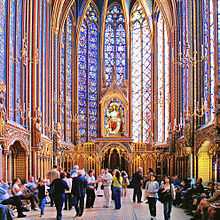 Святая капелла Людовика IXСобор Парижской Богоматери (заложен в 1163).Интерьер Амьенского собора — памятник «лучистой» готикиСводы и рёбра становятся с каждым десятилетием всё легче. В скульптурном убранстве получают распространение природные мотивы, имитирующие листву, цветы и плоды растений.Во Франции зрелую готику с середины XIII по середину XIV века называют «лучистой». Собор Парижской БогоматериГотика Англии Йоркский соборХрамовое строительство в стране понемногу сокращалось. Набирают мощь торгово-промышленные корпорации, которые заказывают «банкетные залы», цеховые дома, к соборам пристраивают роскошные цеховые часовни. Так распространяются зальные здания с большими окнами. Потолки удивляют ювелирно выполненными нервюрами звездчатых, сотовых, веерообразных форм различных вариантов.